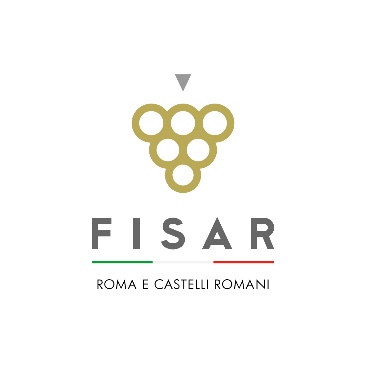 IO SOTTOSCRITTO ___________________________________________________________LA CUI IDENTITÀ È ATTESTATA DAL DOCUMENTO TIPO (*): __________________________RILASCIATO DA: ____________________________________ N.: _____________________IDENTIFICATO CON TESSERA FISAR DELL’ANNO IN CORSO N.: _______________ (**)CONFERISCO LA DELEGA AL VOTO PER L’ASSEMBLEA STRAORDINARIA DELLA DELEGAZIONEAUTONOMA FISAR ROMA E CASTELLI ROMANI, CONVOCATA PER I GIORNI 17 (PRIMACONVOCAZIONE) E 18 MARZO (SECONDA CONVOCAZIONE) 2021, AL SOCIO:_______________________________________Data:FIRMA _______________________________________________(*) allegare copia del documento(**) la tessera è quella del socio delegante